Crew Selection 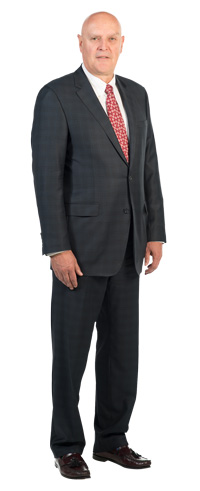 Name:  Bob ThorntonGender:  MaleAge:  57Job:  CEO Bio:  Since he was young, Bob has always wanted to go to Mars.  He started an electronics company and became rich.  He destroyed his competition.  He is aggressive.  He does not like being told what to do.  But, he will give you some extra money if you select him for the crew. 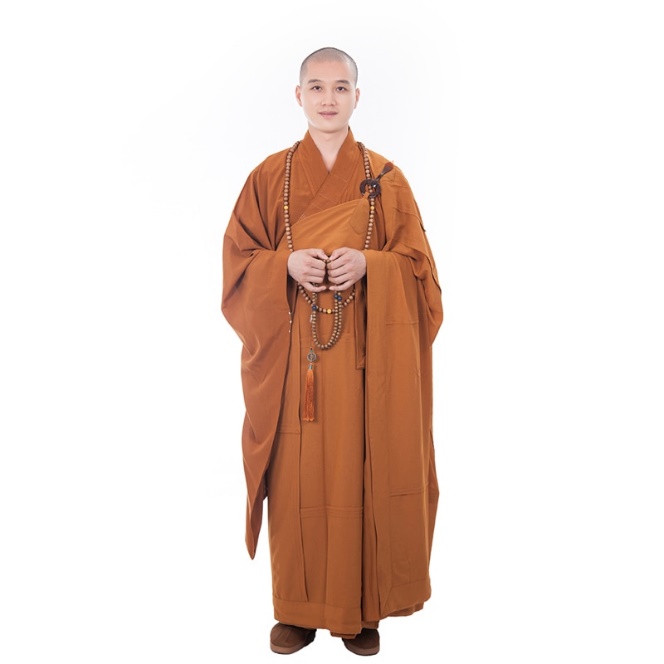 Name:  George Stamford Gender:  MaleAge:  15Job:  Buddhist Monk Bio:  George is young and religious.  He believes that everyone should be kind to one another.  It is his job to suffer for the rest of the crew.  He doesn’t have many skills and he is not strong.  But, he will do anything to help other people. 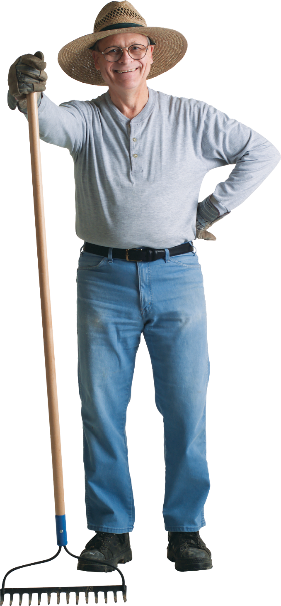 Name:  Frank Rivers  Gender:  MaleAge:  45Job:  Farmer  Bio:  Frank is a quiet person.  He is a hard worker and is strong despite his age.  He has a good knowledge of how to grow crops in various soils.  He likes working alone.  Name:  Lisa Angle  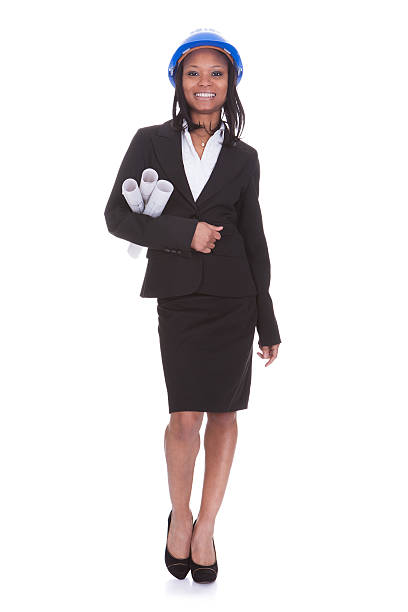 Gender:  Female Age:  39 Job:  Engineer  Bio:  Lisa was always one of the top students in her class.  She decided to become an engineer.  She is really good at designing buildings and has some knowledge about machines as well.  She does not like to do physical work, but she will do it if you select her for the crew. 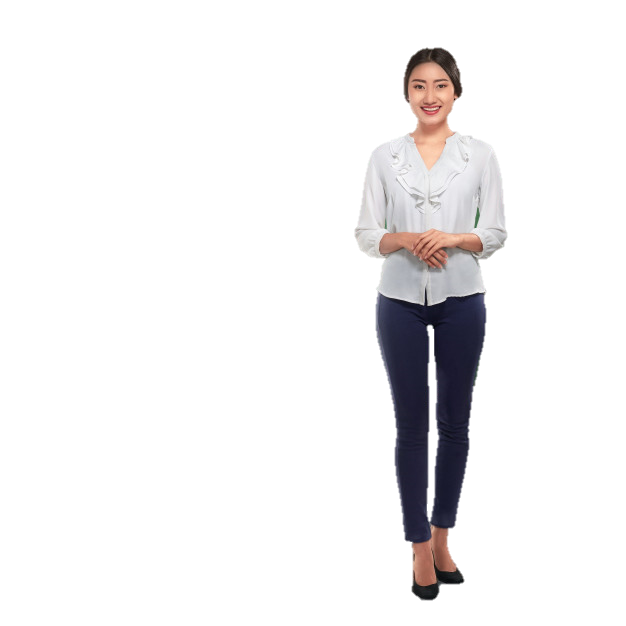 Name:  Sarah Borland  Gender:  Female Age:  29Job:  Teacher  Bio:  Sarah is an elementary school teacher.  She is very interested in Mars and thinks it will be an exciting opportunity.  She is really good at getting people to cooperate.  She can take on the role of a leader or be a good team player.  She is willing to help any way she can.  Unfortunately, she does not have much special knowledge. 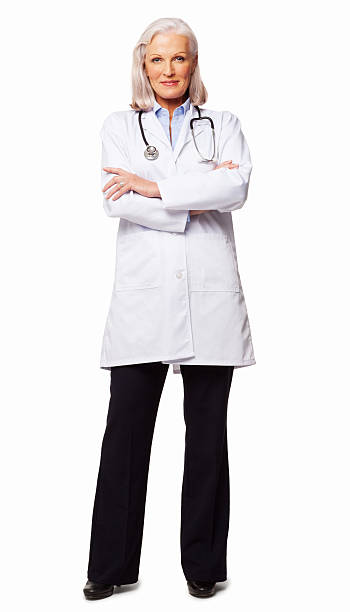 Name:  Samantha Fox  Gender:  FemaleAge:  62 Job:  Doctor  Bio:  Samantha has many years of experience as a doctor.  She can diagnose any disease and knows how to treat them.  She even spent some time as a military doctor.  She is surprisingly strong.  But she does not want to be a leader.  She would rather just do her job. Name:  Simon Skinner  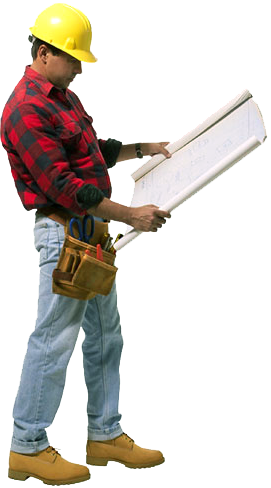 Gender:  MaleAge:  26 Job:  Construction Worker  Bio:  Simon is a team player.  He cooperates well and is very strong.  He has experience building and can operate machine.  He has some engineering knowledge, but mostly he is valuable as a worker.  He gets along with everyone.  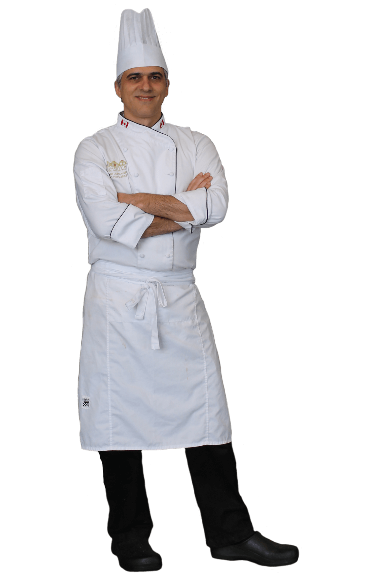 Name:  Hal Ragnow  Gender:  MaleAge:  37 Job:  Chef  Bio:  Hal has a lot of experience as a chef.  In his restaurant he serves many customers every night.  He also loves to experiment with new recipes.  He is used to being a leader, but he can cooperate with others.  Don’t count on him to do much physical work around the base though.  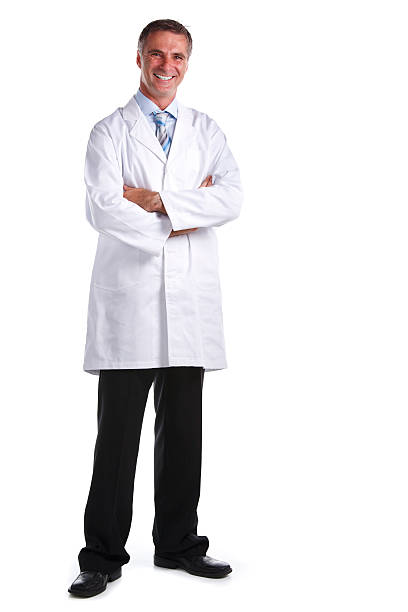 Name:  Brain Holler  Gender:  MaleAge:  48Job:  Scientist  Bio:  Brian has a broad understanding of the physical sciences (physics, biology, chemistry).  But he focused mostly on plant biology.  He is a genius and has knowledge about many things.  He can also help with physical work, but his brain is his biggest advantage.  Name:  Michelle Lee  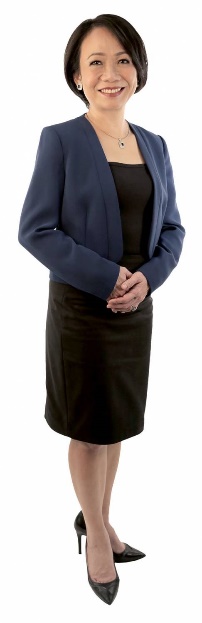 Gender:  Female Age:  44Job:  Lawyer  Bio:  Michelle graduated from a top law school and is a defense attorney.  One of her best skills is negotiation.  She knows how to get people to work out their problems together.  She is a natural leader, but probably won’t do much physical work. 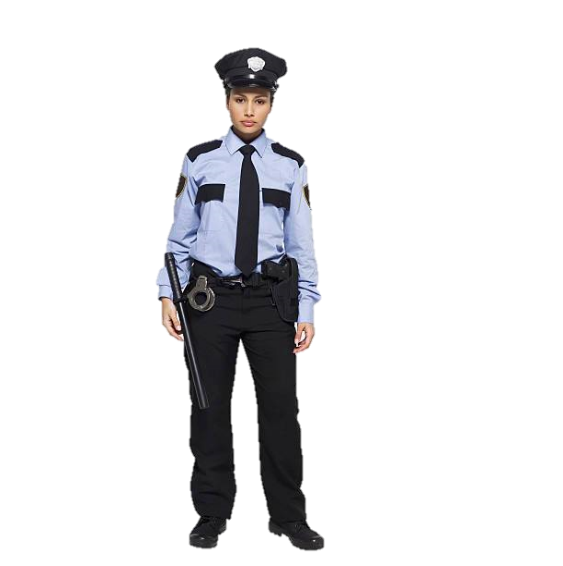 Name:  Elizabeth Walker  Gender:  Female Age:  31  Job:  Police Officer  Bio:  Elizabeth did not do too well in school.  She became a police officer because she wanted to protect and help other people.  She is strong and will help anyone.  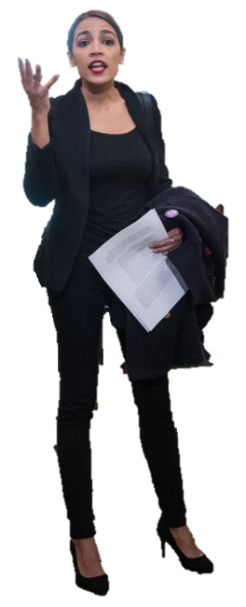 Name:  Maria Stansfield  Gender:  Female Age:  24Job:  Politician   Bio:  Maria is opinionated.  She loves to argue.  She fights for less fortunate (or weaker) people.  She is quite smart but thinks she is always right.  She would rather use her words than her muscles.  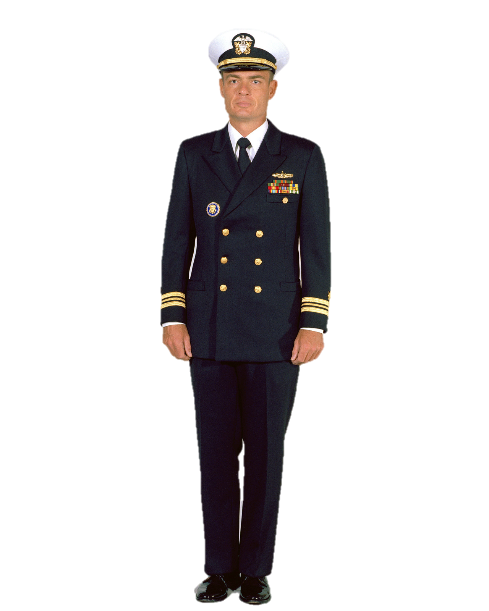 Name:  Derk Manley  Gender:  MaleAge:  52 Job:  Army Captain  Bio:  Derk is a natural leader.  He has been leading men for a long time.  He knows how to get the most out of people.  He is strong and takes orders well.  He obeys the rules and does what he is told.  His main advantage is his leadership.  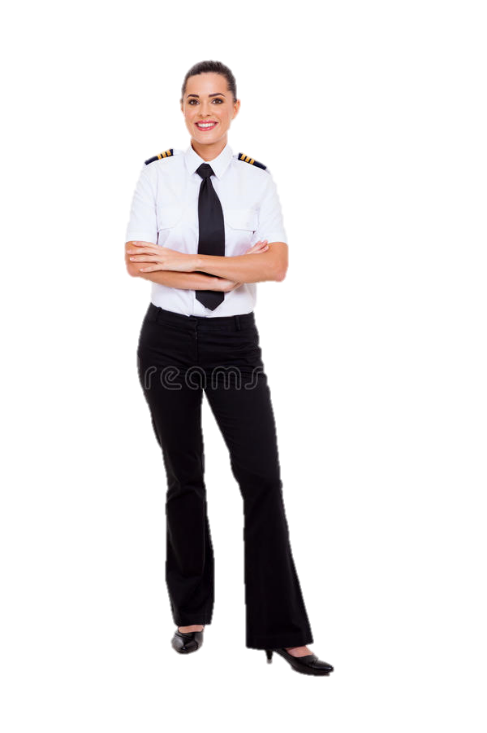 Name:  Amelia Stinger   Gender:  Female Age:  34 Job:  Pilot   Bio:  Amelia is a skilled pilot.  She has flown fighter jets and passenger planes.  She knows how to navigate and is fairly smart.  She also has a lot of technical knowledge about machine, especially aircraft.  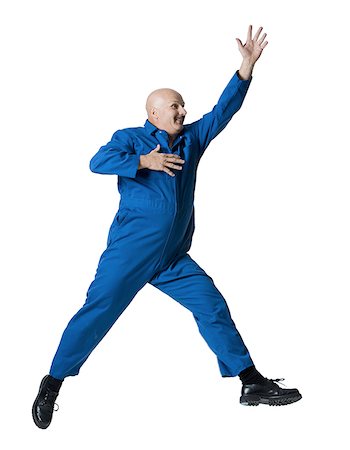 Name:  Port Maitland   Gender:  MaleAge:  42  Job:  Mechanic   Bio:  Port has a lot of experience with machines.  He instinctively knows what is wrong with cars and other machines.  He is also strong and can help the crew with physical work.  He has a great sense of humor and everyone loves him.  He is overweight and requires more food than the rest of the crew.  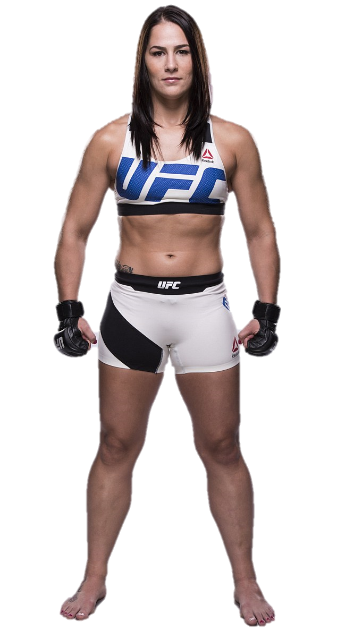 Name:  Terrassa Kyle   Gender:  Female Age:  30 Job:  Athlete   Bio:  Terrassa is a UFC fighter.  She is physically gifted.  She can help the crew with anything physical.  She doesn’t have much scientific or mechanical knowledge.  Because she is physically talented she expects people to treat her better than everyone else.   